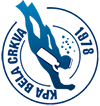 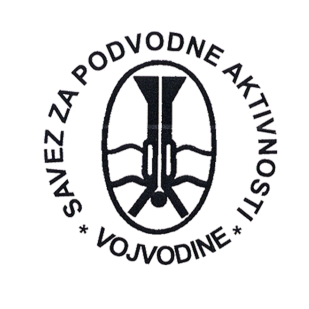                           OTVORENO PRVENSTVO VOJVODINE                                  U PODVODNOJ FOTOGRAFIJI                                                                               PRIJAVNA LISTA ZA TAKMIČARA   -  IZJAVA ODGOVORNOSTI                        Ime i prezime  : .................................................................................                        Datum rodjenja:.................................................................................                        E mail adresa:.....................................................................................                        Kontakt telefon:..................................................................................                        Ronilacka kategorija:..........................................................................                        Klub i drzava:  ....................................................................................                        Kategorija aparata:  (zaokružiti)         KOMPAKT                 DSLR - Mirrorless                                                    IZJAVA ODGOVORNOSTI              Izjavljujem da sam zdravstveno i psihofizički sposoban/na da učestvujem              na takmičenju u podvodnoj fotografiji, koje se održava u organizaciji KPA „Bela                     Crkva“ u Beloj Crkvi dana 18.05.2024. god. Te da se takmičim na svoju ličnu                odgovornost.               Organizatori takmičenja ne snose nikakvu odgovornost za bilo kakvu nastalu                           štetu, zdravstvenu, materijalnu i sl. Pre za vreme i posle takmičenja.                   U Beloj Crkvi              Dana: 18.05.2024. god                                               Potpis takmičarke/takmičara.                                                                                                ________________________